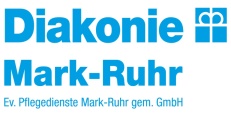 Betreutes Wohnen Rigeikenhof03.06.19, 15.00 Uhr		Bingo 07.06.19, 15.00 Uhr		Klönnachmittag 14.06.19, 17.00 Uhr	Eis17.06.19, 15.00 Uhr	Waffelnachmittag21.06.19, 15.00 Uhr	Shuffle24.06.19, 15.00 Uhr	Brot und Marmelade28.06.19, 15.00 Uhr		Eis  		18.00 Uhr		StammtischIhr Aktivitätenteam vom Rigeikenhof